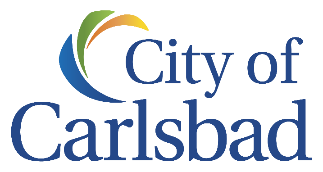                  WINNING TEAMS GRANT APPLICATIONName of Applicant:		  Address:		 Phone: (    ) 	E-mail: 		Contact 1	Name	PhoneContact 2	Name	PhoneFederal Tax ID # or Social Security #: 	TOTAL GRANT FUNDING REQUEST: $ 	*Request cannot exceed 20 percent of the total travel cost. See attached travel budget breakdown.Please answer the following questions to determine if your team is eligible for city grant funds:Y	NAre all participants on the team 18 years of age or younger?Is the group or team organized as a non-profit corporation or agency?Is this request for grant funding being made prior to the date of the competition?Are at least 90% of the participants in the group or team residents of Carlsbad?Will the grant be used to offset the cost of travel to a national championship/ competition?If you answered yes to all of the above questions, your request is eligible for this grant program. If you answered no to any of the questions, please contact the grant Project Manager at 442-339-2191 to further discuss your eligibility.Name of team (if different than applicant name):			  What type of group/team (e.g. baseball, debate, rugby): 			  Number of group/team members: 	  Number of coaches: 	  Affiliated organization: 		 Name of the competition attending: 		  Location of competition: 			 Competition date: 			  Estimated cost per individual: $				 Estimated cost for entire group/team: $	  Please list the years in which your team has received prior funding from the city:	 Names of Officers and Board of Directors (if applicable):Describe your group/team:    How will a grant to your group/team benefit the Carlsbad community or provide citywide interest?Do you have any additional funding opportunities (i.e., corporate or private sponsors, matching grants, family or individual contributions or other fundraising efforts such as car washes) currently committed or pending? Please include any financial support (including in-kind services) that you will be receiving from any other city source. Please complete the information below:Name	Percentage of financial contribution towards goal	%	%	%	%	%	%We, the undersigned, do hereby attest that the above information is true and correct to the best of our knowledge. (Two signatures required)        Signature					Title				Date     ___________________________________________________________________________________________      Signature					Title				DatePlease submit a cover letter addressed to the City Council, completed application and any additional documentation to:City of Carlsbad								Housing & Homeless Services			                  Attn: Nicole Piano-Jones, Program Manager 1200 Carlsbad Village DriveCarlsbad, CA 92008The City of Carlsbad will provide written materials in alternative formats and reasonable modifications in policies and procedures to persons with disabilities upon request.NameTitle